§6183.  Debt management services related to residential mortgage loansA person that engages in debt management services as described in section 6172, subsection 2, paragraph D related to a consumer's residential mortgage loan shall comply with the requirements of this chapter governing debt management service providers, subject to the following conditions and provisions.  [PL 2009, c. 327, §1 (NEW); PL 2009, c. 327, §2 (AFF).]1.  Good faith and fair dealing.  A person subject to this section shall act in good faith and with fair dealing in any transaction, practice or course of business in connection with the providing of debt management services.[PL 2009, c. 327, §1 (NEW); PL 2009, c. 327, §2 (AFF).]2.  Training.  With respect to section 6174‑B, training leading to certification of the counselor must relate to subject matter specific to such activity, including but not limited to the tax consequences to the consumer of forgiven debt, the consumer's options for discharge of debt, including but not limited to the availability of bankruptcy, and all other options available to the consumer.  The consumer education program must also include information about the tax consequences of forgiven debt.[PL 2009, c. 327, §1 (NEW); PL 2009, c. 327, §2 (AFF).]3.  Written reports.  With respect to section 6177, subsection 1, the periodic written reports must consist of written updates provided to the consumer on at least a quarterly basis as well as a final accounting provided to the consumer.[PL 2009, c. 327, §1 (NEW); PL 2009, c. 327, §2 (AFF).]4.  Exceptions.  Section 6179, subsections 1 and 3 do not apply to the provisions of this section.[PL 2009, c. 327, §1 (NEW); PL 2009, c. 327, §2 (AFF).]5.  Disclosure.  If the service to be provided to the consumer includes the sale or transfer of an interest in real property:A.  The consumer's right to cancel the agreement by providing a written notice of cancellation to the other party pursuant to section 6176, subsection 2, paragraph E is effective only until the date of consummation of the transfer;  [PL 2009, c. 327, §1 (NEW); PL 2009, c. 327, §2 (AFF).]B.  The debt management service provider must provide the consumer with the names and contact information for 3rd-party housing counselors approved by the United States Department of Housing and Urban Development; and  [PL 2009, c. 327, §1 (NEW); PL 2009, c. 327, §2 (AFF).]C.  The debt management service provider must specifically advise the consumer in writing whether the consumer will be liable for a deficiency or not liable for a deficiency resulting from the sale or transfer.  [PL 2009, c. 327, §1 (NEW); PL 2009, c. 327, §2 (AFF).][PL 2009, c. 327, §1 (NEW); PL 2009, c. 327, §2 (AFF).]6.  Damages.  In addition to any other remedies available to the consumer, a consumer has a right to recover consequential damages from the debt management service provider for a violation of this section.[PL 2009, c. 327, §1 (NEW); PL 2009, c. 327, §2 (AFF).]SECTION HISTORYPL 2009, c. 327, §1 (NEW). PL 2009, c. 327, §2 (AFF). The State of Maine claims a copyright in its codified statutes. If you intend to republish this material, we require that you include the following disclaimer in your publication:All copyrights and other rights to statutory text are reserved by the State of Maine. The text included in this publication reflects changes made through the First Regular and Frist Special Session of the 131st Maine Legislature and is current through November 1, 2023
                    . The text is subject to change without notice. It is a version that has not been officially certified by the Secretary of State. Refer to the Maine Revised Statutes Annotated and supplements for certified text.
                The Office of the Revisor of Statutes also requests that you send us one copy of any statutory publication you may produce. Our goal is not to restrict publishing activity, but to keep track of who is publishing what, to identify any needless duplication and to preserve the State's copyright rights.PLEASE NOTE: The Revisor's Office cannot perform research for or provide legal advice or interpretation of Maine law to the public. If you need legal assistance, please contact a qualified attorney.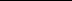 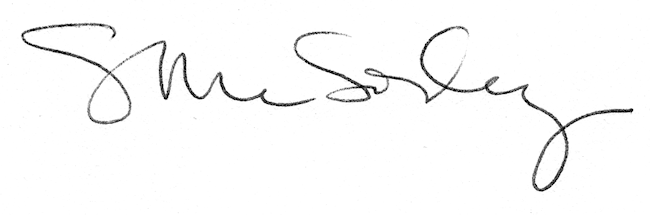 